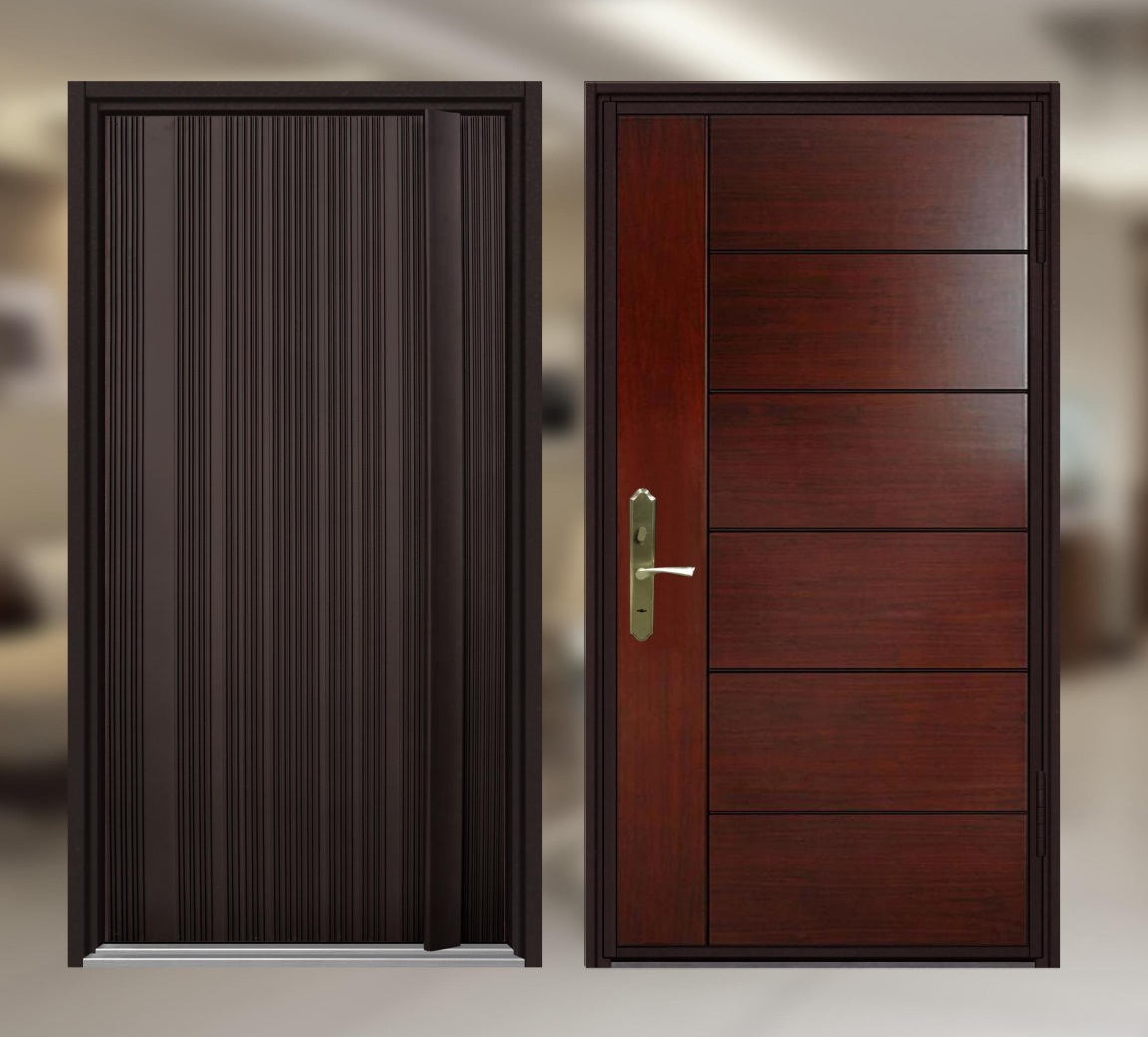 單 玄 關  鋼 木 門  編號 : TP1-181  開向 : 右開  尺寸 : 1000x2150    框型 :弧形框  門鎖 : COE-E686  顏色 : 紅銅砂金  鉸鍊 : 重力鉸鍊  門扇 : 正面全鑄鋁大手把        背面6+1木板  售價 : $76000  P.S: 如需安裝需另加安裝費用